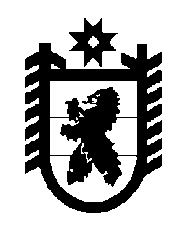 Российская Федерация Республика Карелия    УКАЗГЛАВЫ РЕСПУБЛИКИ КАРЕЛИЯОб утверждении предельных (максимальных) индексов изменения размера вносимой гражданами платы за коммунальные услуги в муниципальных образованиях в Республике КарелияВ соответствии со статьей 157.1 Жилищного кодекса Российской Федерации, пунктом 11 Основ формирования индексов изменения размера платы граждан за коммунальные услуги в Российской Федерации, утвержденных постановлением Правительства Российской Федерации от 30 апреля 2014 года № 400, п о с т а н о в л я ю:1. Утвердить предельные (максимальные) индексы изменения размера вносимой гражданами платы за коммунальные услуги в муниципальных образованиях в Республике Карелия на 2015 год согласно приложению 1.2. Утвердить предельные (максимальные) индексы изменения размера вносимой гражданами платы за коммунальные услуги в муниципальных образованиях в Республике Карелия на период 2016-2018 годов согласно приложению 2.3. Утвердить обоснование величины установленных предельных (максимальных) индексов изменения размера вносимой гражданами платы за коммунальные услуги в муниципальных образованиях в Республике Карелия на 2015 год согласно приложению 3.          Глава Республики  Карелия                                                               А.П. Худилайненг. Петрозаводск14 ноября 2014 года№ 94